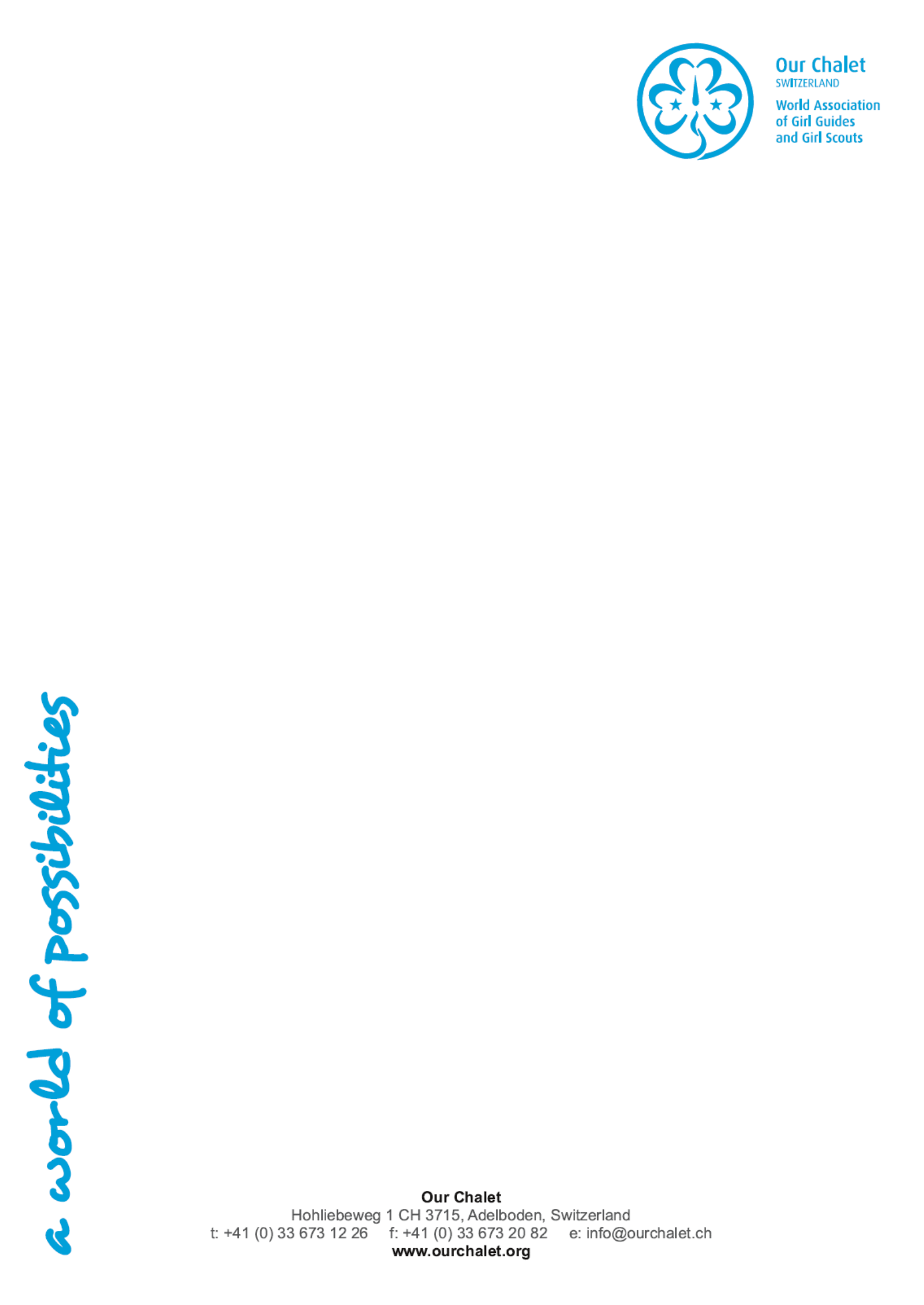 Our Chalet Scholarship ApplicationPlease indicate which experience you are applying for (write in the name of the event) :Please indicate which type of scholarship you are applying for:    Participation Fee Scholarship - Amount requested (in Swiss Frances CHF)   Travel Expense Scholarship – Amount requested (in Swiss Francs CHF) Please indicate what your Member Organisation (MO) will contributefinancially to your experience:Please indicate what you, your family or other donors and organizations will contribute financially to your experience:Personal DetailsFull Name                                                                                                             Gender Preferred Name                                                                                            Nationality     Do you have any other nationalities/passports?Passport/Travel Document NumberDate of Birth (DD/MM/YY)                                                               Age in YearsAddressCountry of Residence                                                         Phone / Mobile          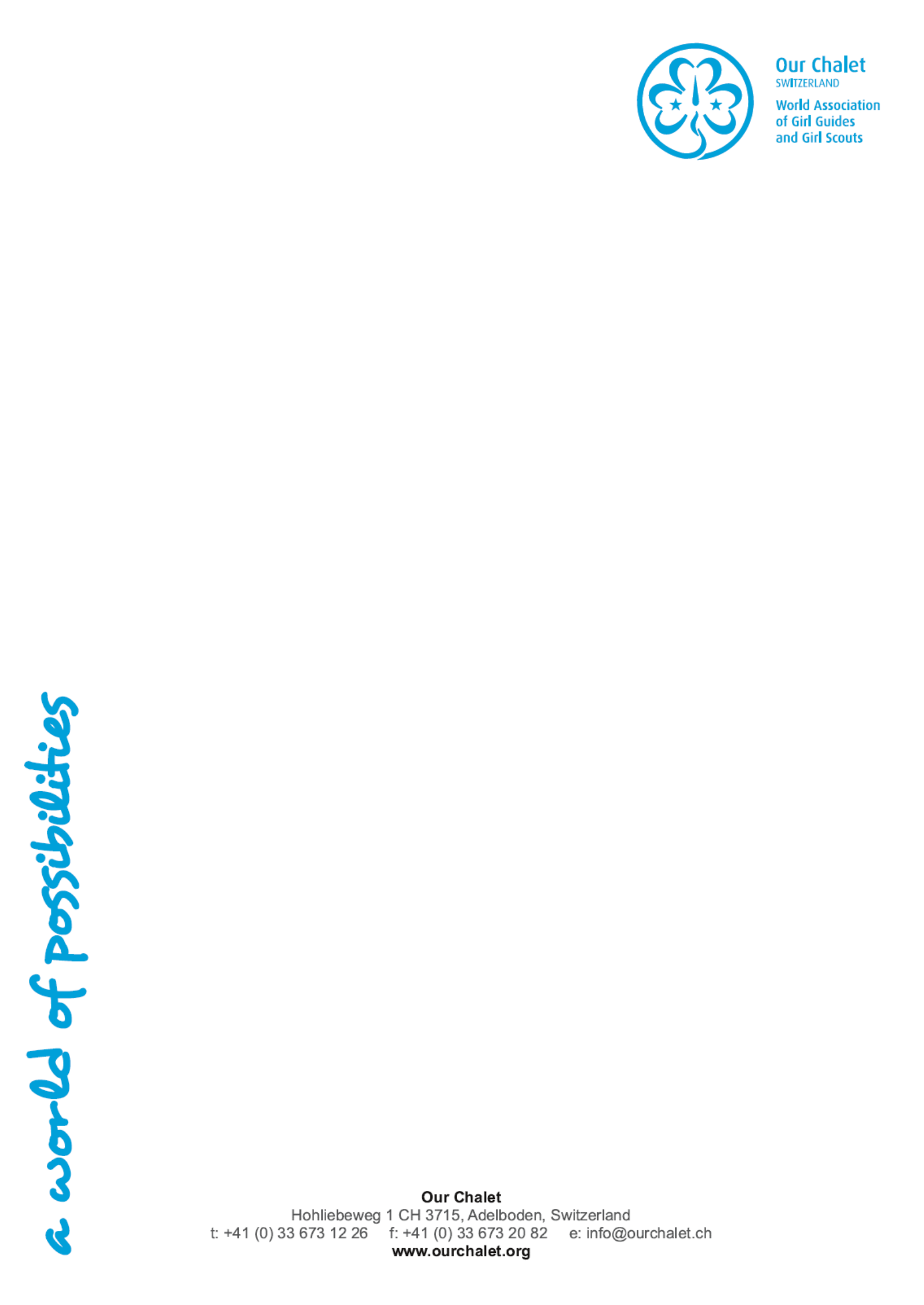 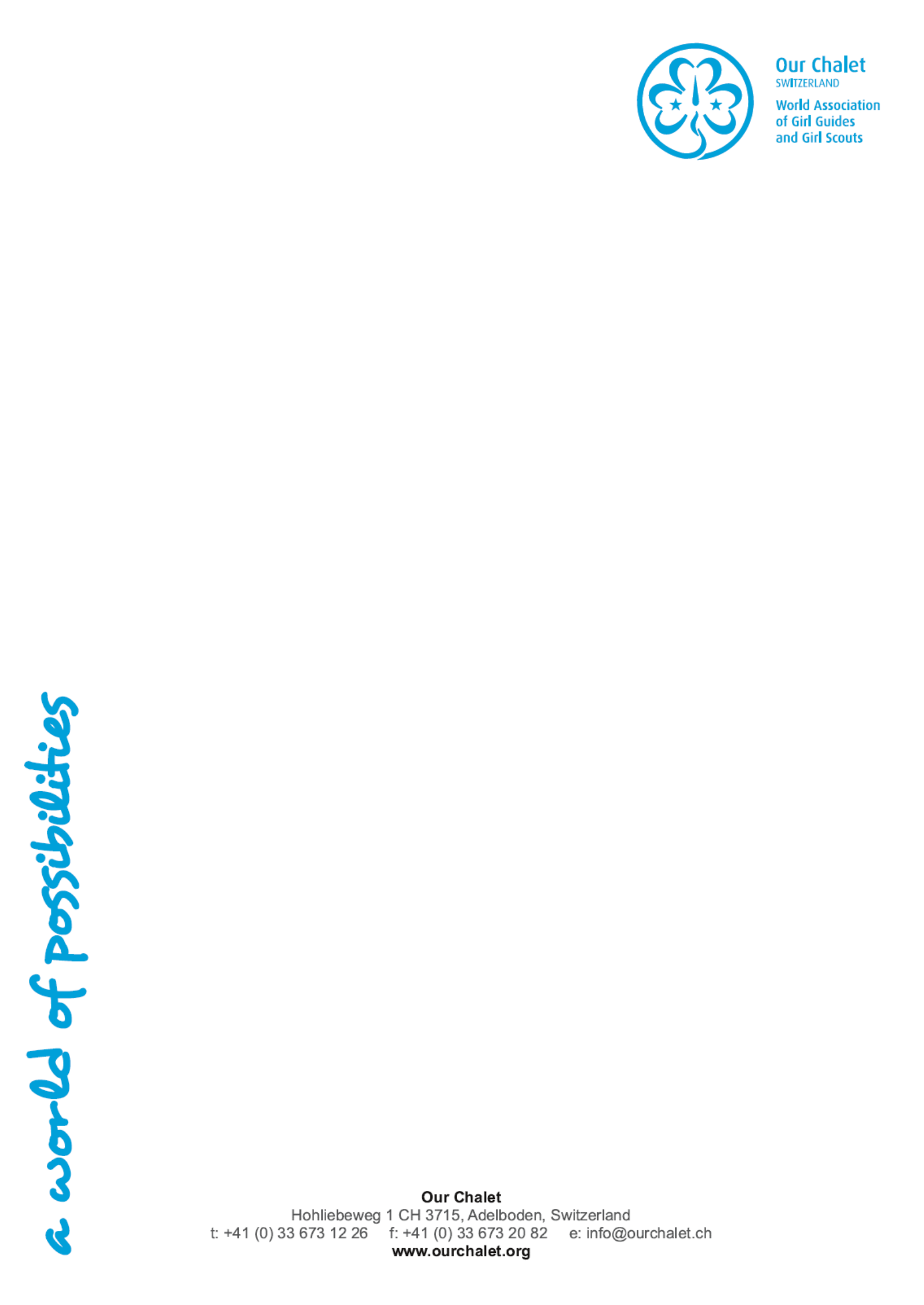 Girl Guiding/Girl Scouting Experience (if applicable)Note: If you are not a member of WAGGGS you may still be eligible for scholarship as the vision of WAGGGS isfor ‘all girls and young women’.Name of Girl Guide/Girl Scout association which you are a member of:Present position in Girl Guiding/Girl Scouting:Are you an active member?                   YES                    NOIf you have had any previous International Girl Guiding/Girl Scouting Experiences please tell us about these topics: What is your understanding of the mission and vision of WAGGGS? Give a brief description of your Girl Guiding/Girl Scouting Experience. Please complete the following, taking into account World Centres receive many applications for scholarships. When filling out the application form please answer only in one paragraph for each question (approximately 3-4 sentences total per question).Tell us about yourself.   Why do you want to have this World Centre experience?What are your personal goals in regards to participating in this experience?How will you share the information and learning from this experience?Police Record CheckIn your home country have you had a police records check?                    YES                        NOAnswering no to this question will not exclude you from being selected but we will rely on the sign off from your international commissioner below to fulfil these criteria.If you answer yes, please supply evidence such as a certificate.International Commissioner ApprovalThis application is an accurate representation of          	Name of applicantWho belongs to     Name of Member Organisation of WAGGGSI have reason to believe the applicant has the necessary clearance within her home country to work with children and young people. I endorse them to represent our Member Organisation through this experience. We agree tosupport them on their return to spread international friendship and share their World Centre experience.Name of  International Commissioner                                                        Signature of International CommissionerTelephone / Mobile of International Commissioner                                 _________________________________Email Address of International Commissioner               Date : Applicants SignatureThis application is a true and honest representation of myself and my experience. I agree that World Centre teams may verify this information at their discretion and consult my national Girl Guiding/Girl Scouting organization if appropriate.Applicant’s Signature :       ________________________                               Date   	Return this form to:  info@ourchalet.wagggs.orgDEADLINE: at least 2 months before the start of the event / experienceNote: Scholarships are provided by way of refund and are payable once the participant arrives at the World Centre and presents the receipts of the tickets purchase and not before.Email/s May we share your contact details within the WAGGGS network?Yes/NoHow did you find out about this opportunity?Current Occupation/Study